开发板求虐！够格你就来！！！开发板评测员招募第二弹。上周21ic的小编辑Rocky死皮赖脸哀求小跑堂张贴出告示http://bbs.21ic.com/icview-1222702-1-1.html ，想招募几位智勇之士为我们新开辟的评测栏目（http://www.21ic.com/evaluation/ ）出谋献力，结果却寥寥。。。活动帖前门可罗雀。想必诸位大侠都是不见兔子不撒鹰啊！很多感兴趣的童鞋问都有哪些神秘的开发板捏？现在就把首批待虐板子公示出来（见文末）！如果你够格又有闲，那么年轻人进来坐下来，我们来谈谈合作，或许你摇身一变就从技术屌丝就成为了高大上的21ic评测员，天天在21ic首页首屏露脸不说，一旦有了新开发板更是第一时间上手把玩！评测栏目介绍：李大大说要搞“双创”！21ic要紧跟上！开发板必然是工程师们创新创业的利器，原型开发，Idea验证都离不开开发板。然而辣么多开发板，功能都差不多，哪一块才是最适合我的设计的捏？所以你只需看看备选开发板的评测应该就能做出判断了。评测频道故名思意就是对开发板进行评测，从21ic的客观角度对热门开发板进行测试分析，得出独家观点和结论，给出可供参考的客观意见与建议。位置见如下截图首页首屏哦！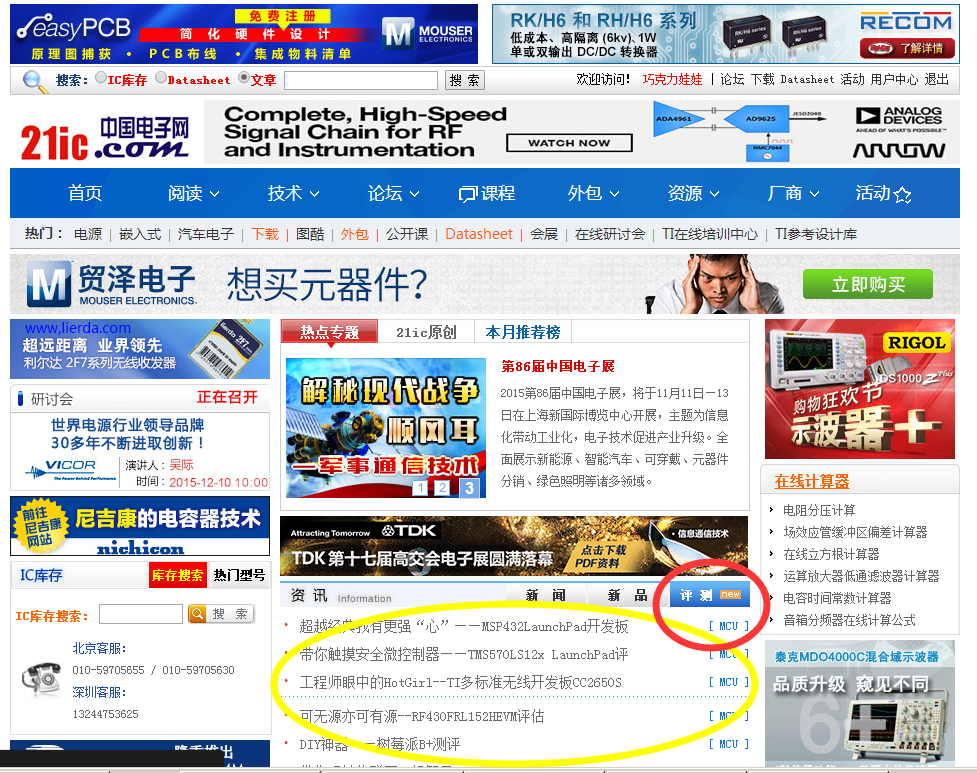 所以你想要的情怀这里有，你想要的开发板这里也有，你想要的露脸出风头这里也有哦！http://www.21ic.com/evaluation/活动要求与细则：请将你的原创评测文章以链接（请确认可打开）或word格式（可多发）、姓名、电话、地址、工作年限 发送到 bbs@21ic.com   标题为：申请评测由21ic进行甄选，选出最具备评测大师潜质的人选评测栏目负责人将与合格者联系，将开发板送到你手中以供评测一周内完成评测，其中优异者将成为21ic的长期评测员所有入选并按规定完成者除开发板之外均另有奖励哦若未能在规定时间内完成评测，将收回开发板首批试水：『Arduino』Arduino Uno『Arduino』Arduino M0『Cypress』CY8CKIT-059 PSoC 5LP Prototyping Kit『NXP』LPCXpresso板
『Microchip』PIC18F14K50 Nano 开发板『Microchip』Curiosity开发板『TI』SimpleLink Wi-Fi CC3100 BoosterPack『TI』C2000 Delfino LaunchPad『NXP』Freescale Freedom开发板后续会有更多板子等你虐哦~